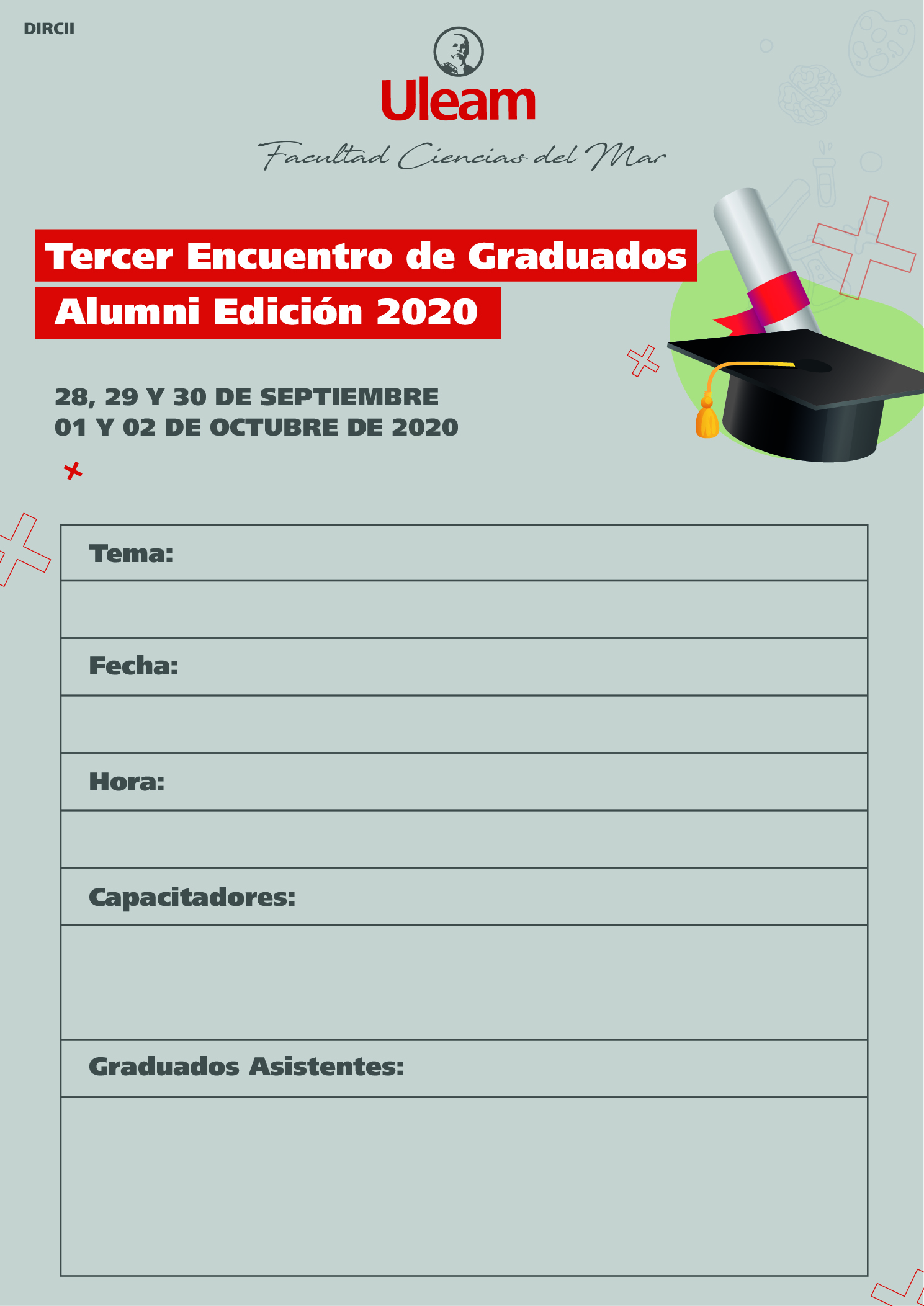 ENSAYOS DE ALIMENTOS MARINOS: UN ENFOQUE EN LAS NUEVAS TENDENCIAS DE ANÁLISIS MICROBIOLÓGICOSMiércoles, 30 de Septiembre/202018:00BIÓLOGO DARIEL INTRIAGO BERMÚDEZ, MG.34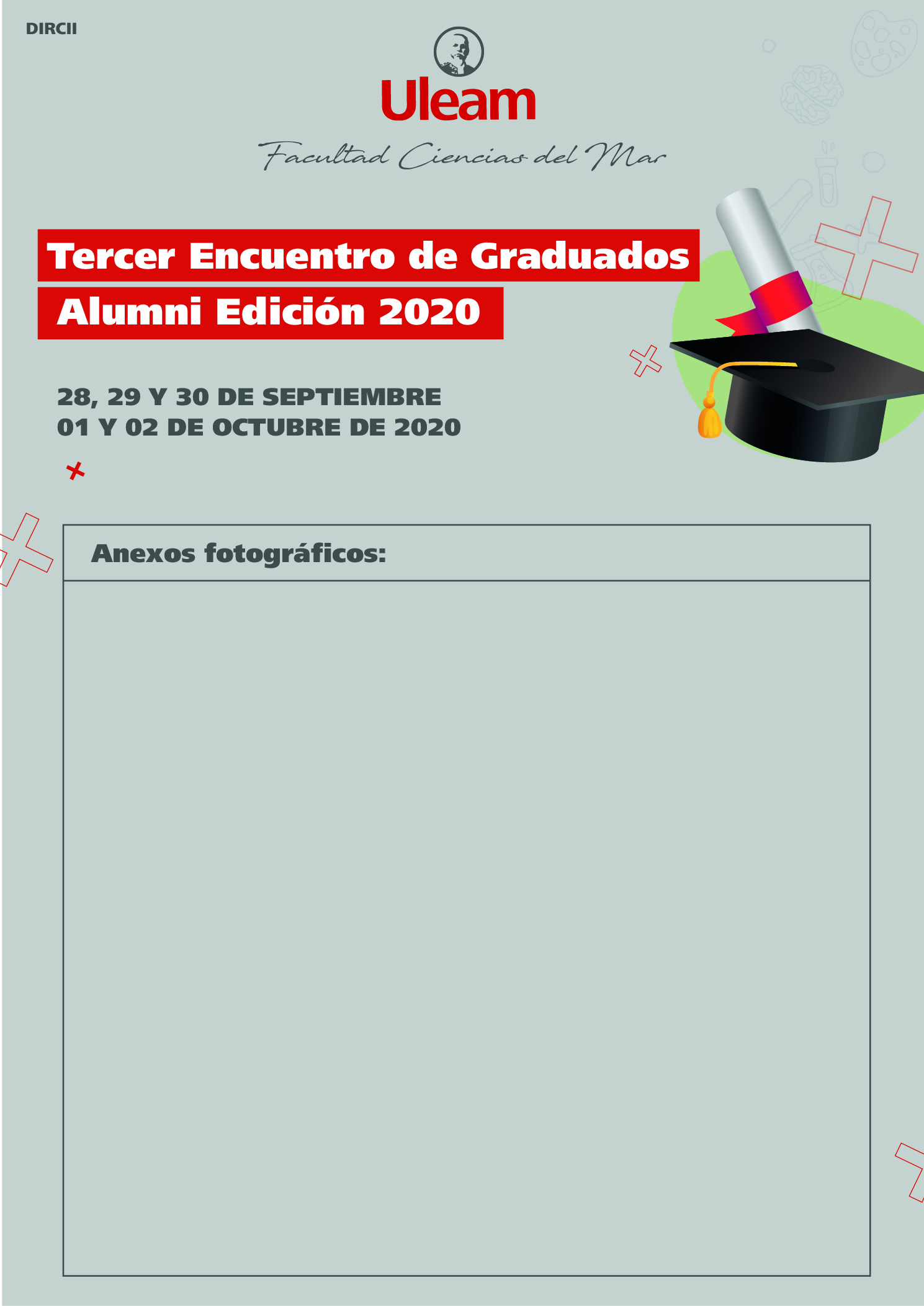 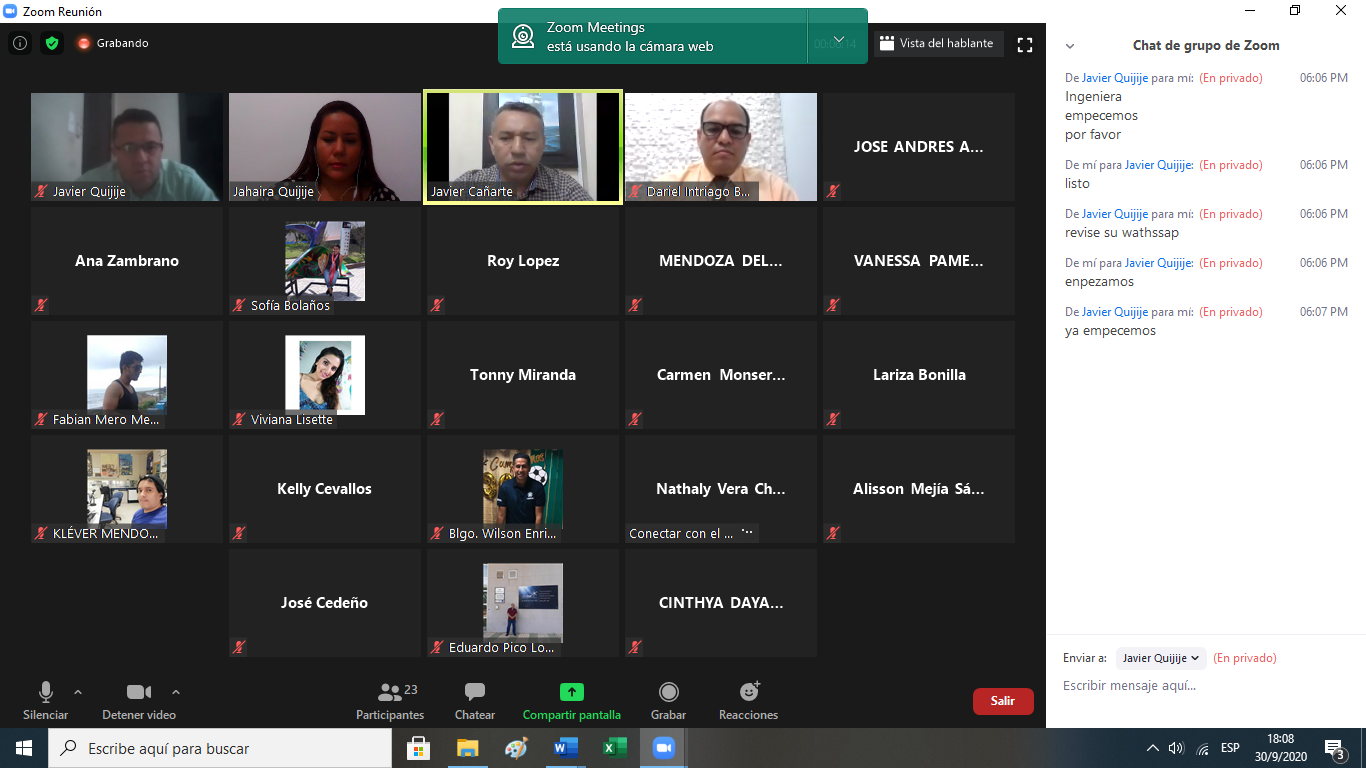 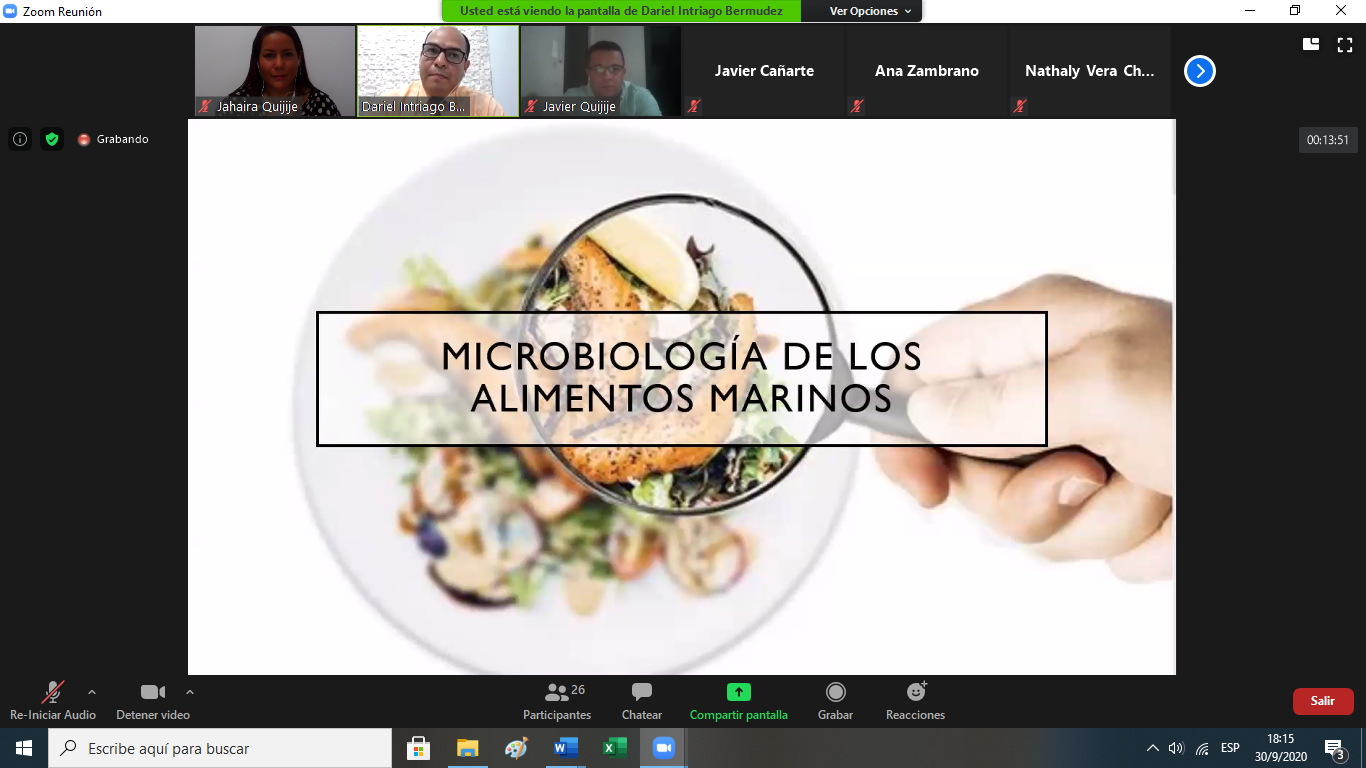 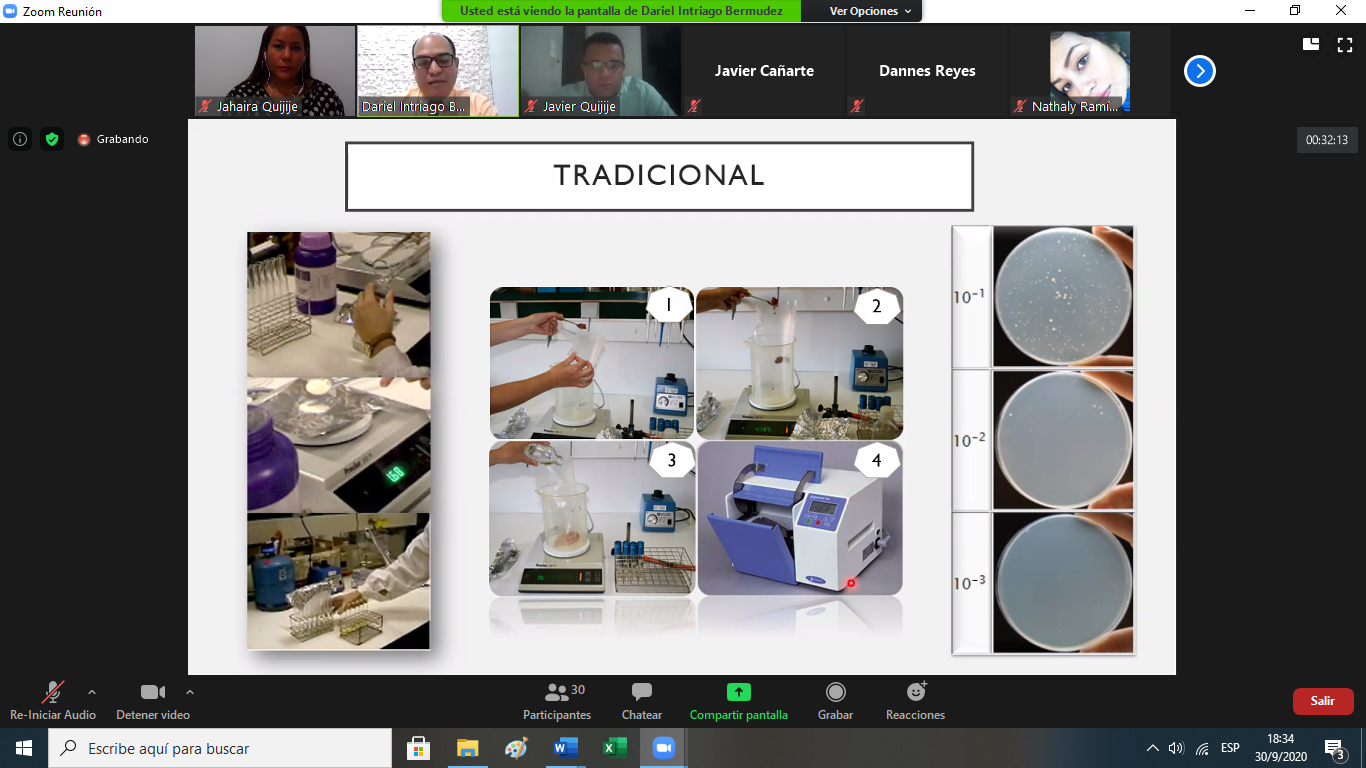 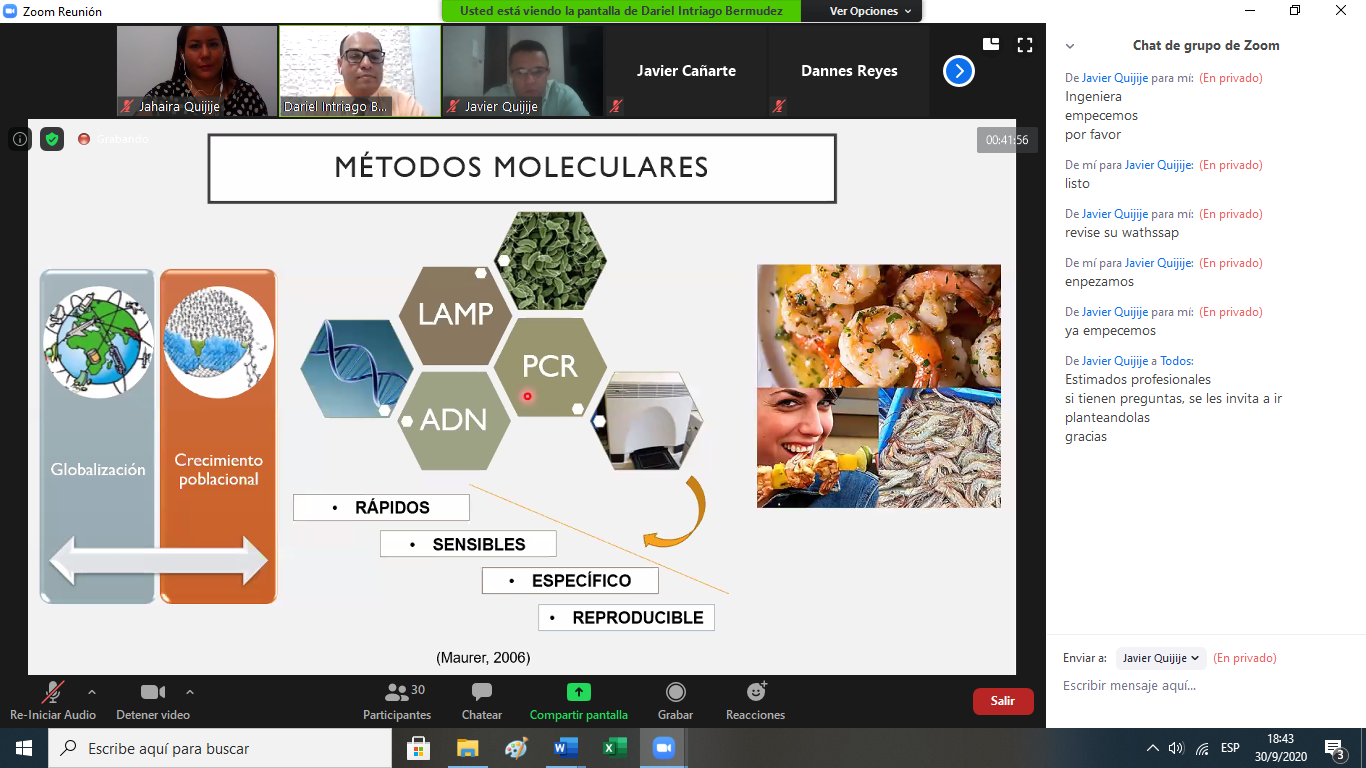 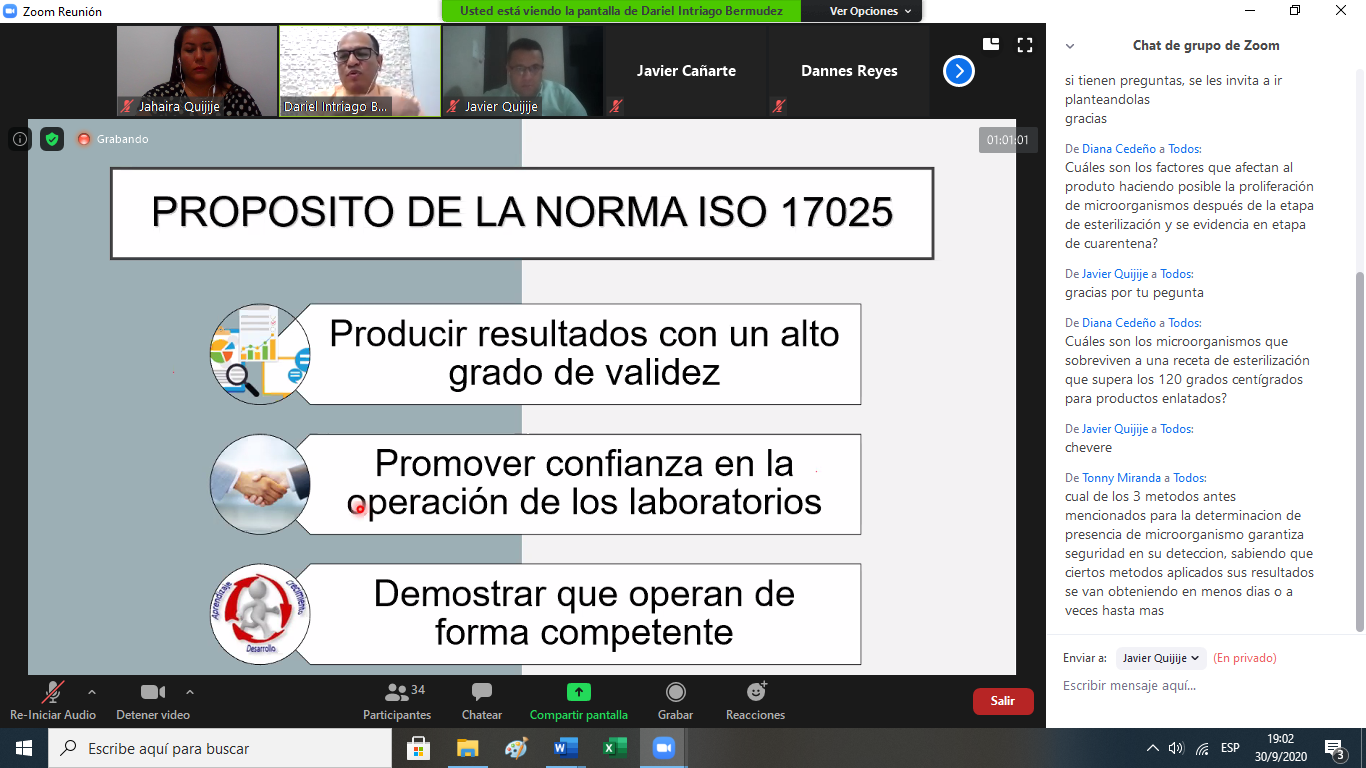 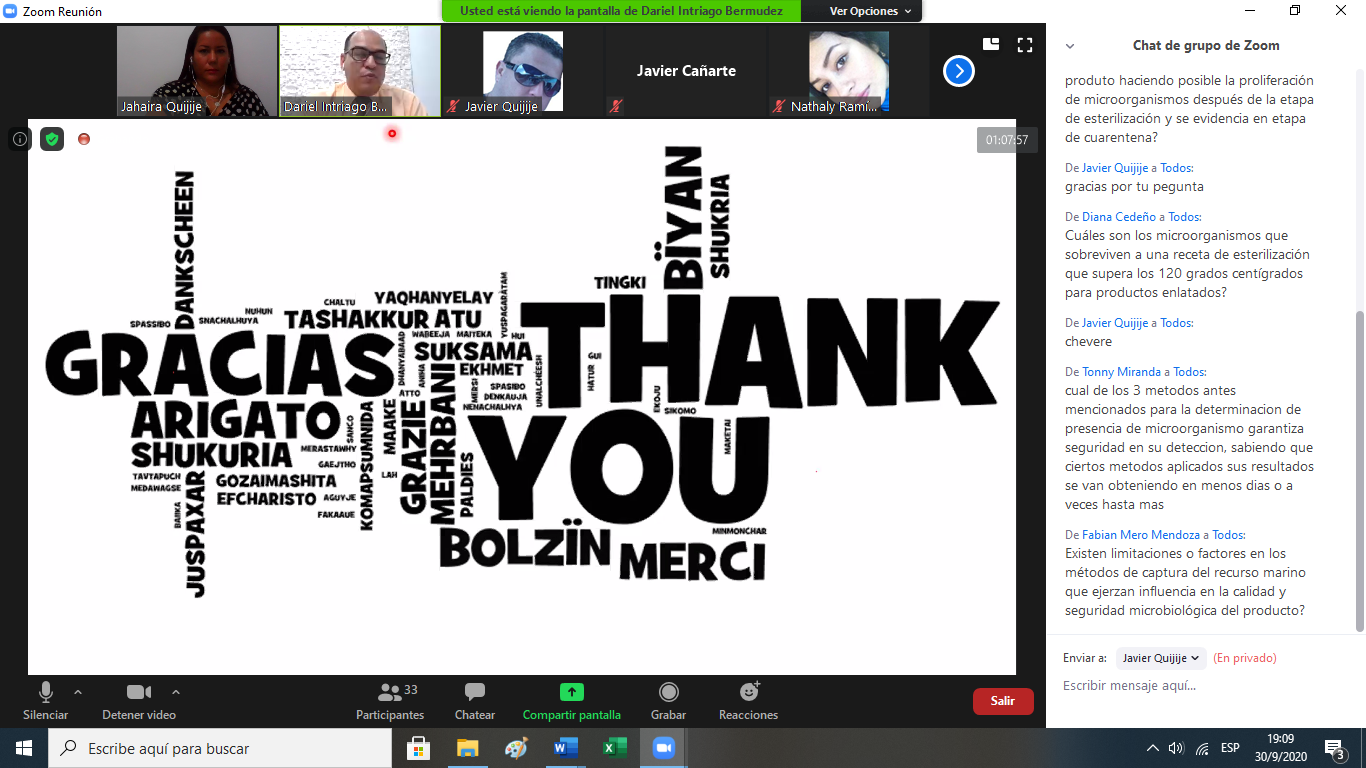 